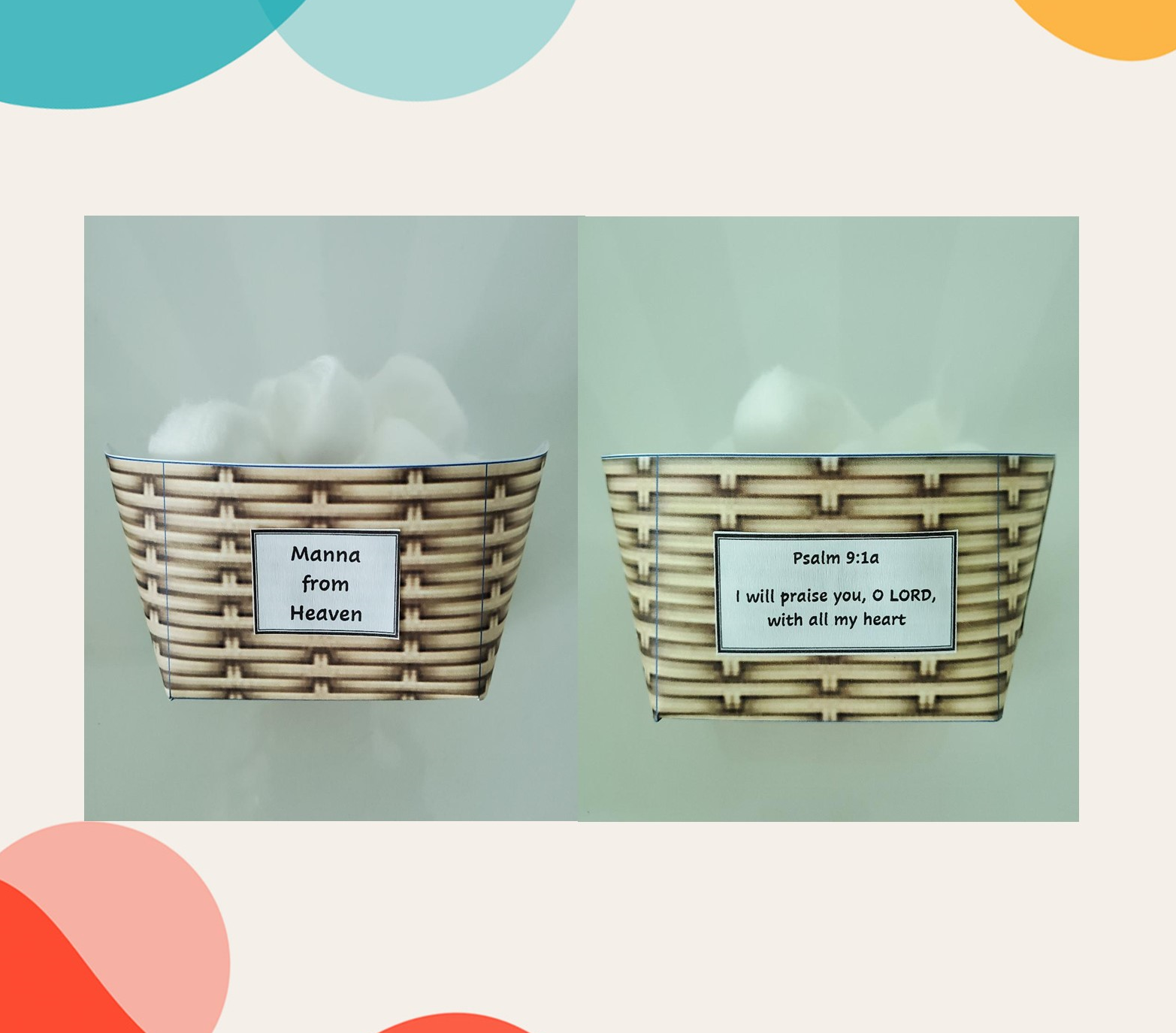 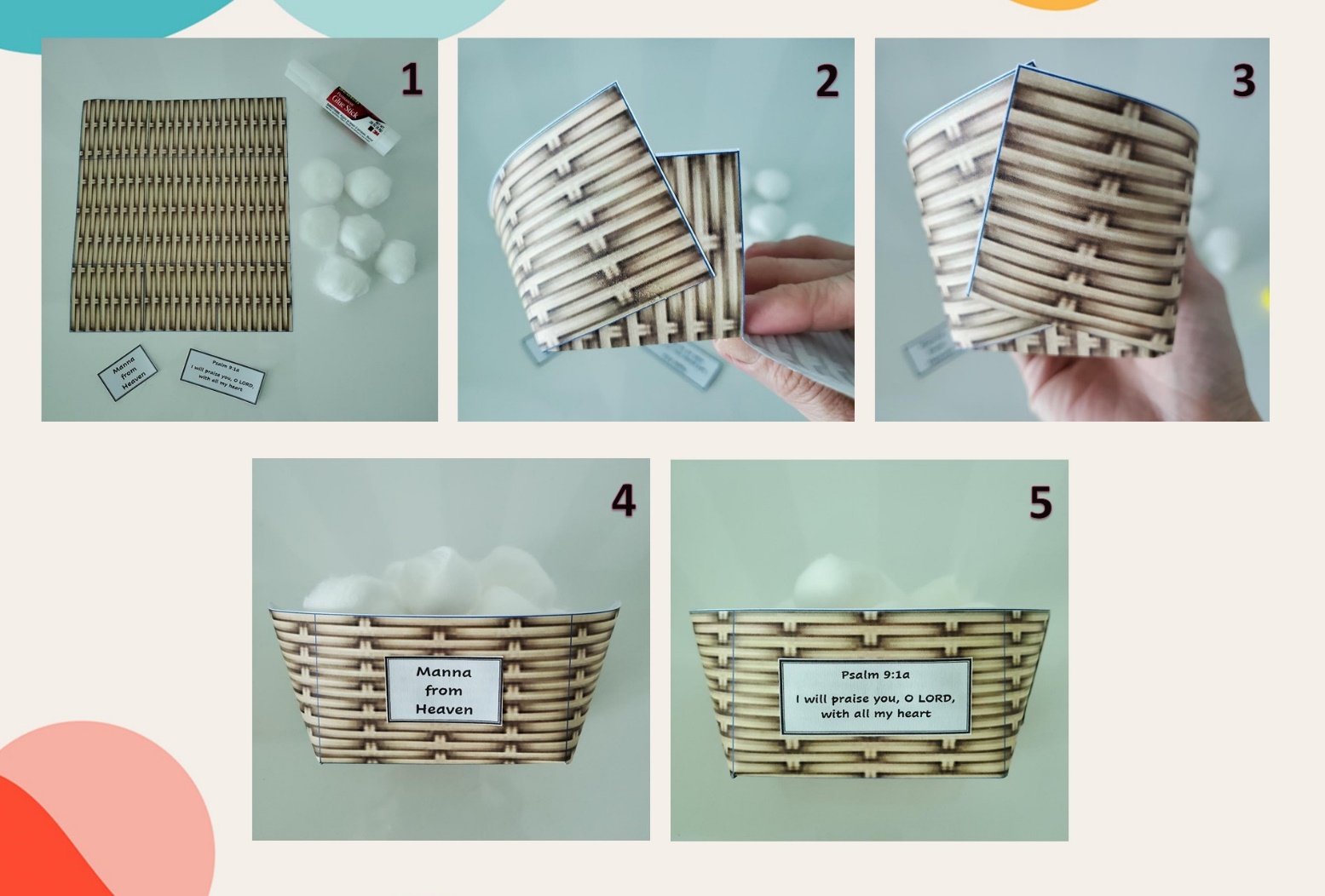 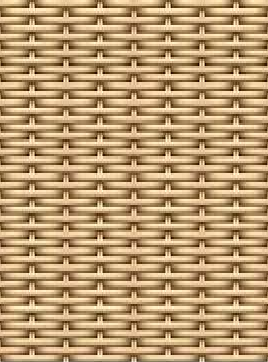 *Potong garis yang berwarna merah*Potong garis yang berwarna merah